                                                                                                                                                                                                                                                                                          ...../09/2018														       		              UYGUNDUR       ....................                                     ...................                            .......................                                                                                       ..........................                                        Fen Bilimleri Dersi Öğrt.                Fen Bilimleri Dersi Öğrt.	       Fen Bilimleri Dersi Öğrt.				                                      Okul Müdürü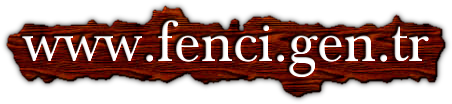 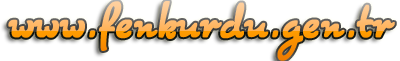 2018- 2019 EĞİTİM - ÖĞRETİM YILI  ..................................ORTAOKULU 5. SINIF BİLİM UYGULAMALARI DERSİ ÜNİTELENDİRİLMİŞ YILLIK PLANI2018- 2019 EĞİTİM - ÖĞRETİM YILI  ..................................ORTAOKULU 5. SINIF BİLİM UYGULAMALARI DERSİ ÜNİTELENDİRİLMİŞ YILLIK PLANI2018- 2019 EĞİTİM - ÖĞRETİM YILI  ..................................ORTAOKULU 5. SINIF BİLİM UYGULAMALARI DERSİ ÜNİTELENDİRİLMİŞ YILLIK PLANI2018- 2019 EĞİTİM - ÖĞRETİM YILI  ..................................ORTAOKULU 5. SINIF BİLİM UYGULAMALARI DERSİ ÜNİTELENDİRİLMİŞ YILLIK PLANI2018- 2019 EĞİTİM - ÖĞRETİM YILI  ..................................ORTAOKULU 5. SINIF BİLİM UYGULAMALARI DERSİ ÜNİTELENDİRİLMİŞ YILLIK PLANI2018- 2019 EĞİTİM - ÖĞRETİM YILI  ..................................ORTAOKULU 5. SINIF BİLİM UYGULAMALARI DERSİ ÜNİTELENDİRİLMİŞ YILLIK PLANIAYHAFTASAATKAZANIMLARÖLÇME VE DEĞERLENDİRMEEYLÜL1.HAFTA                                                            17-21 EYLÜL 20182SBU.1.3. Bilimde delillerin doğrudan veya dolaylı yollarla elde edildiğini açıklar.SBU.1.6. Gözlem ve çıkarım arasındaki farkı açıklar.SBU.3.2. Bilimsel bilgilerin yeni deliller/veriler ışığında değişebileceğini açıklar.SBU.3.3. Bilimsel bilginin değişebilirliğine bilim tarihinden örnekler verir.SBU.7.3. Bilim ve teknoloji arasındaki ilişkiyi açıklar.Uzay Bilmecesi1. Astronomiye yön veren bilim insanlarını ve çalışmalarını araştırma/tanıma.2. Geçmişten günümüze astronomik gelişmeleri araştırma.- Bilimsel bilginin yeni veriler ışığında değişebileceği üzerinde durulur.- Dünya merkezli evren modeli ile Güneş merkezli evren modeli karşılaştırılır.3. Gelecekte astronomi alanında ne gibi gelişmeler yaşanabileceğini tartışma.Deney Değerlendirme ölçeği( Deney Raporu)Tutum ve Değer Ölçütü1.DÖNEM 1.YAZILIEYLÜL2. HAFTA24-28 EYLÜL 2018)2SBU.1.3. Bilimde delillerin doğrudan veya dolaylı yollarla elde edildiğini açıklar.SBU.1.6. Gözlem ve çıkarım arasındaki farkı açıklar.SBU.3.2. Bilimsel bilgilerin yeni deliller/veriler ışığında değişebileceğini açıklar.SBU.3.3. Bilimsel bilginin değişebilirliğine bilim tarihinden örnekler verir.SBU.7.3. Bilim ve teknoloji arasındaki ilişkiyi açıklar.Uzay Bilmecesi1. Astronomiye yön veren bilim insanlarını ve çalışmalarını araştırma/tanıma.2. Geçmişten günümüze astronomik gelişmeleri araştırma.- Bilimsel bilginin yeni veriler ışığında değişebileceği üzerinde durulur.- Dünya merkezli evren modeli ile Güneş merkezli evren modeli karşılaştırılır.3. Gelecekte astronomi alanında ne gibi gelişmeler yaşanabileceğini tartışma.Deney Değerlendirme ölçeği( Deney Raporu)Tutum ve Değer Ölçütü1.DÖNEM 1.YAZILIEKİM3.HAFTA  1-5  EKİM 20182SBU.1.3. Bilimde delillerin doğrudan veya dolaylı yollarla elde edildiğini açıklar.SBU.1.6. Gözlem ve çıkarım arasındaki farkı açıklar.SBU.3.2. Bilimsel bilgilerin yeni deliller/veriler ışığında değişebileceğini açıklar.SBU.3.3. Bilimsel bilginin değişebilirliğine bilim tarihinden örnekler verir.SBU.7.3. Bilim ve teknoloji arasındaki ilişkiyi açıklar.Uzay Bilmecesi1. Astronomiye yön veren bilim insanlarını ve çalışmalarını araştırma/tanıma.2. Geçmişten günümüze astronomik gelişmeleri araştırma.- Bilimsel bilginin yeni veriler ışığında değişebileceği üzerinde durulur.- Dünya merkezli evren modeli ile Güneş merkezli evren modeli karşılaştırılır.3. Gelecekte astronomi alanında ne gibi gelişmeler yaşanabileceğini tartışma.Deney Değerlendirme ölçeği( Deney Raporu)Tutum ve Değer Ölçütü1.DÖNEM 1.YAZILIEKİM4.HAFTA8-12 EKİM 20182SBU.1.3. Bilimde delillerin doğrudan veya dolaylı yollarla elde edildiğini açıklar.SBU.1.6. Gözlem ve çıkarım arasındaki farkı açıklar.SBU.3.2. Bilimsel bilgilerin yeni deliller/veriler ışığında değişebileceğini açıklar.SBU.3.3. Bilimsel bilginin değişebilirliğine bilim tarihinden örnekler verir.SBU.7.3. Bilim ve teknoloji arasındaki ilişkiyi açıklar.Uzay Bilmecesi1. Astronomiye yön veren bilim insanlarını ve çalışmalarını araştırma/tanıma.2. Geçmişten günümüze astronomik gelişmeleri araştırma.- Bilimsel bilginin yeni veriler ışığında değişebileceği üzerinde durulur.- Dünya merkezli evren modeli ile Güneş merkezli evren modeli karşılaştırılır.3. Gelecekte astronomi alanında ne gibi gelişmeler yaşanabileceğini tartışma.Deney Değerlendirme ölçeği( Deney Raporu)Tutum ve Değer Ölçütü1.DÖNEM 1.YAZILIEKİM5.HFTA 15-19 EKİM 20182SBU.1.1. Bilimsel bilginin elde edilmesinde deneysel, matematiksel veya mantıksal çıkarımların rolünü açıklar.SBU.1.9. Bilimsel bilginin oluşturulmasında karşılaştırma ve sınıflandırmanın önemini açıklar.SBU.2.1. Bilimsel bilginin oluşturulmasında farklı bilimsel yöntemlerden yararlandığının farkına varır. SBU.2.7. Araştırma sürecinde matematiği kullanır.(Problem çözme sürecinde cebirsel, grafiksel, sayısal ve sözel temsillerden yararlanır.)Canlı mı, Cansız mı?1. Yakın çevresindeki canlı ve cansız varlıkları gözlemleyerek sınıflandırma.- Canlı ve cansız kavramı, tohumun canlı veya cansız olduğu tartışılarak ele alınır.2. Tohumun canlılık özelliklerini keşfetme.3. Ekilen tohumların büyüme zaman sütun grafiğini çizerek yorumlama.- Grafiğin yorumlanması sonucunda tohumun canlı olduğu genellemesini yapar.4. Canlı ve cansız varlıklarla ilgili öğrendiği bilgileri yeni durumlara uygulama.Deney Değerlendirme ölçeği( Deney Raporu)Tutum ve Değer Ölçütü1.DÖNEM 1.YAZILIEKİM6.HAFTA                                                            22-26 EKİM 20182SBU.1.1. Bilimsel bilginin elde edilmesinde deneysel, matematiksel veya mantıksal çıkarımların rolünü açıklar.SBU.1.9. Bilimsel bilginin oluşturulmasında karşılaştırma ve sınıflandırmanın önemini açıklar.SBU.2.1. Bilimsel bilginin oluşturulmasında farklı bilimsel yöntemlerden yararlandığının farkına varır. SBU.2.7. Araştırma sürecinde matematiği kullanır.(Problem çözme sürecinde cebirsel, grafiksel, sayısal ve sözel temsillerden yararlanır.)Canlı mı, Cansız mı?1. Yakın çevresindeki canlı ve cansız varlıkları gözlemleyerek sınıflandırma.- Canlı ve cansız kavramı, tohumun canlı veya cansız olduğu tartışılarak ele alınır.2. Tohumun canlılık özelliklerini keşfetme.3. Ekilen tohumların büyüme zaman sütun grafiğini çizerek yorumlama.- Grafiğin yorumlanması sonucunda tohumun canlı olduğu genellemesini yapar.4. Canlı ve cansız varlıklarla ilgili öğrendiği bilgileri yeni durumlara uygulama.Deney Değerlendirme ölçeği( Deney Raporu)Tutum ve Değer Ölçütü1.DÖNEM 1.YAZILIEKİM7. Hafta29-02 EKİM-KASIM 20182SBU.1.1. Bilimsel bilginin elde edilmesinde deneysel, matematiksel veya mantıksal çıkarımların rolünü açıklar.SBU.1.9. Bilimsel bilginin oluşturulmasında karşılaştırma ve sınıflandırmanın önemini açıklar.SBU.2.1. Bilimsel bilginin oluşturulmasında farklı bilimsel yöntemlerden yararlandığının farkına varır. SBU.2.7. Araştırma sürecinde matematiği kullanır.(Problem çözme sürecinde cebirsel, grafiksel, sayısal ve sözel temsillerden yararlanır.)Canlı mı, Cansız mı?1. Yakın çevresindeki canlı ve cansız varlıkları gözlemleyerek sınıflandırma.- Canlı ve cansız kavramı, tohumun canlı veya cansız olduğu tartışılarak ele alınır.2. Tohumun canlılık özelliklerini keşfetme.3. Ekilen tohumların büyüme zaman sütun grafiğini çizerek yorumlama.- Grafiğin yorumlanması sonucunda tohumun canlı olduğu genellemesini yapar.4. Canlı ve cansız varlıklarla ilgili öğrendiği bilgileri yeni durumlara uygulama.Deney Değerlendirme ölçeği( Deney Raporu)Tutum ve Değer Ölçütü1.DÖNEM 1.YAZILIKASIM 8.Hafta  5-9 KASIM 20182SBU.1.1. Bilimsel bilginin elde edilmesinde deneysel, matematiksel veya mantıksal çıkarımların rolünü açıklar.SBU.1.9. Bilimsel bilginin oluşturulmasında karşılaştırma ve sınıflandırmanın önemini açıklar.SBU.2.1. Bilimsel bilginin oluşturulmasında farklı bilimsel yöntemlerden yararlandığının farkına varır. SBU.2.7. Araştırma sürecinde matematiği kullanır.(Problem çözme sürecinde cebirsel, grafiksel, sayısal ve sözel temsillerden yararlanır.)Canlı mı, Cansız mı?1. Yakın çevresindeki canlı ve cansız varlıkları gözlemleyerek sınıflandırma.- Canlı ve cansız kavramı, tohumun canlı veya cansız olduğu tartışılarak ele alınır.2. Tohumun canlılık özelliklerini keşfetme.3. Ekilen tohumların büyüme zaman sütun grafiğini çizerek yorumlama.- Grafiğin yorumlanması sonucunda tohumun canlı olduğu genellemesini yapar.4. Canlı ve cansız varlıklarla ilgili öğrendiği bilgileri yeni durumlara uygulama.Deney Değerlendirme ölçeği( Deney Raporu)Tutum ve Değer Ölçütü1.DÖNEM 1.YAZILIKASIM9.Hafta12-116 Ekim 20182SBU.1.2. Bilimsel bilginin delillere dayalı olduğunu açıklar.SBU.1.3. Bilimde delillerin doğrudan veya dolaylı yollarla elde edildiğini açıklar.SBU.1.7. Veriye/delile dayalı argüman oluşturarak argümanlarını savunur.SBU.2.1. Bilimsel bilginin oluşturulmasında farklı bilimsel yöntemlerden yararlandığının farkına varır. SBU.2.9. Elde ettiği bilgiyi değerlendirerek rapor hazırlar ve sunar.SBU.4.1. Bilimsel bilginin gelişiminin her aşamasında hayal gücü ve üretkenliğin öneminin farkına varır.Dinozorlar Nerede?1. Dinozorların yok olma nedenleri ile ilgili görüşleri tartışma.2. Dinozorları tanıtan bir atlsa tasarlayarak yapma.Deney Değerlendirme ölçeği( Deney Raporu)Tutum ve Değer Ölçütü1.DÖNEM 1.YAZILIKASIM10.HFTA 19-23 KASIM 20182SBU.1.2. Bilimsel bilginin delillere dayalı olduğunu açıklar.SBU.1.3. Bilimde delillerin doğrudan veya dolaylı yollarla elde edildiğini açıklar.SBU.1.7. Veriye/delile dayalı argüman oluşturarak argümanlarını savunur.SBU.2.1. Bilimsel bilginin oluşturulmasında farklı bilimsel yöntemlerden yararlandığının farkına varır. SBU.2.9. Elde ettiği bilgiyi değerlendirerek rapor hazırlar ve sunar.SBU.4.1. Bilimsel bilginin gelişiminin her aşamasında hayal gücü ve üretkenliğin öneminin farkına varır.Dinozorlar Nerede?1. Dinozorların yok olma nedenleri ile ilgili görüşleri tartışma.2. Dinozorları tanıtan bir atlsa tasarlayarak yapma.Deney Değerlendirme ölçeği( Deney Raporu)Tutum ve Değer Ölçütü1.DÖNEM 1.YAZILIKASIM11.HFTA 26-30 KASIM20182SBU.1.2. Bilimsel bilginin delillere dayalı olduğunu açıklar.SBU.1.3. Bilimde delillerin doğrudan veya dolaylı yollarla elde edildiğini açıklar.SBU.1.7. Veriye/delile dayalı argüman oluşturarak argümanlarını savunur.SBU.2.1. Bilimsel bilginin oluşturulmasında farklı bilimsel yöntemlerden yararlandığının farkına varır. SBU.2.9. Elde ettiği bilgiyi değerlendirerek rapor hazırlar ve sunar.SBU.4.1. Bilimsel bilginin gelişiminin her aşamasında hayal gücü ve üretkenliğin öneminin farkına varır.Dinozorlar Nerede?1. Dinozorların yok olma nedenleri ile ilgili görüşleri tartışma.2. Dinozorları tanıtan bir atlsa tasarlayarak yapma.Deney Değerlendirme ölçeği( Deney Raporu)Tutum ve Değer Ölçütü1.DÖNEM 1.YAZILI2018- 2019 EĞİTİM - ÖĞRETİM YILI ..................................ORTAOKULU 5. SINIF BİLİM UYGULAMALARI DERSİ ÜNİTELENDİRİLMİŞ YILLIK PLANI2018- 2019 EĞİTİM - ÖĞRETİM YILI ..................................ORTAOKULU 5. SINIF BİLİM UYGULAMALARI DERSİ ÜNİTELENDİRİLMİŞ YILLIK PLANI2018- 2019 EĞİTİM - ÖĞRETİM YILI ..................................ORTAOKULU 5. SINIF BİLİM UYGULAMALARI DERSİ ÜNİTELENDİRİLMİŞ YILLIK PLANI2018- 2019 EĞİTİM - ÖĞRETİM YILI ..................................ORTAOKULU 5. SINIF BİLİM UYGULAMALARI DERSİ ÜNİTELENDİRİLMİŞ YILLIK PLANI2018- 2019 EĞİTİM - ÖĞRETİM YILI ..................................ORTAOKULU 5. SINIF BİLİM UYGULAMALARI DERSİ ÜNİTELENDİRİLMİŞ YILLIK PLANI2018- 2019 EĞİTİM - ÖĞRETİM YILI ..................................ORTAOKULU 5. SINIF BİLİM UYGULAMALARI DERSİ ÜNİTELENDİRİLMİŞ YILLIK PLANIAYHAFTASAATKAZANIMLARÖRNEK ETKİNLİKLERÖLÇME VE DEĞERLENDİRMEARALIK12.HFTA 03-07 ARALIK 20182SBU.8.2. Üç boyutlu model tasarlayarak yapar.3. Basit araş gereçler kullanarak dinozor modeli yaparak sunma.Deney Değerlendirme ölçeği( Deney Raporu)1.DÖNEM 2.YAZILI                       Tutum ve Değer ÖlçütüARALIK13. HAFTA 10-14 20182SBU.2.5. Araştırmasındaki bağımlı ve bağımsız değişkenleri değiştirir ve kontrol eder.SBU.2.7. Araştırma sürecinde matematiği kullanır.(Problem çözme sürecinde cebirsel, grafiksel, sayısal ve sözel temsillerden yararlanır.)SBU.7.3. Bilim, teknoloji, mühendislik ve matematik arasındaki ilişkiyi açıklar.SBU.8.2. Üç boyutlu model tasarlayarak yapar.Paraşütüme Güveniyorum1. Günlük yaşamda sürtünme artırma veya azaltmaya yönelik ürettiği yeni fikirleri kullanarak araç tasarlama.- Verilen bir ürünü güvenli bir şekilde yere ulaştırabilecek veya en uzun süre havada kalabilecek bir parşüt tasarlamasını önerme.- Paraşütünü deneyerek ideal bir ürün elde etme.- Tasarımda atık malzemelerin kullanılmasını önerme.Deney Değerlendirme ölçeği( Deney Raporu)1.DÖNEM 2.YAZILI                       Tutum ve Değer ÖlçütüARALIK14. HAFTA17-21 ARALIK 20182SBU.2.5. Araştırmasındaki bağımlı ve bağımsız değişkenleri değiştirir ve kontrol eder.SBU.2.7. Araştırma sürecinde matematiği kullanır.(Problem çözme sürecinde cebirsel, grafiksel, sayısal ve sözel temsillerden yararlanır.)SBU.7.3. Bilim, teknoloji, mühendislik ve matematik arasındaki ilişkiyi açıklar.SBU.8.2. Üç boyutlu model tasarlayarak yapar.Paraşütüme Güveniyorum1. Günlük yaşamda sürtünme artırma veya azaltmaya yönelik ürettiği yeni fikirleri kullanarak araç tasarlama.- Verilen bir ürünü güvenli bir şekilde yere ulaştırabilecek veya en uzun süre havada kalabilecek bir parşüt tasarlamasını önerme.- Paraşütünü deneyerek ideal bir ürün elde etme.- Tasarımda atık malzemelerin kullanılmasını önerme.Deney Değerlendirme ölçeği( Deney Raporu)1.DÖNEM 2.YAZILI                       Tutum ve Değer ÖlçütüARALIK15.HAFTA24-28 ARALIK 2SBU.2.5. Araştırmasındaki bağımlı ve bağımsız değişkenleri değiştirir ve kontrol eder.SBU.2.7. Araştırma sürecinde matematiği kullanır.(Problem çözme sürecinde cebirsel, grafiksel, sayısal ve sözel temsillerden yararlanır.)SBU.7.3. Bilim, teknoloji, mühendislik ve matematik arasındaki ilişkiyi açıklar.SBU.8.2. Üç boyutlu model tasarlayarak yapar.Paraşütüme Güveniyorum1. Günlük yaşamda sürtünme artırma veya azaltmaya yönelik ürettiği yeni fikirleri kullanarak araç tasarlama.- Verilen bir ürünü güvenli bir şekilde yere ulaştırabilecek veya en uzun süre havada kalabilecek bir parşüt tasarlamasını önerme.- Paraşütünü deneyerek ideal bir ürün elde etme.- Tasarımda atık malzemelerin kullanılmasını önerme.Deney Değerlendirme ölçeği( Deney Raporu)1.DÖNEM 2.YAZILI                       Tutum ve Değer ÖlçütüARALIK16.HAFTA 31 ARALIK 4 OCAK 2SBU.2.1. Bilimsel bilginin oluşturulmasında farklı bilimsel yöntemlerden yararlandığının farkına varır. SBU.4.1. Bilimsel bilginin gelişiminin her aşamasında hayal gücü ve üretkenliğin öneminin farkına varır.SBU.4.2. Mühendislikte ve teknolojinin geliştirilmesinde hayal gücü ve üretkenliğin öneminin farkına varır.SBU.7.1. Kültürel, çevresel ve sosyoekonomik bağlamın, bilimsel bilginin gelişim veya pratiğe dönüştürülmesine olan etkisini tartışır. SBU.7.8. Disiplinler arası ilişkileri kullanır.SBU.8.1. Bilimde modellerden sıklıkla yararlandığını açıklar.Doğadan İlham Alınan Teknolojiler1. Doğadan ilham alınan teknolojilere örnekler (Sinek kuşu kanatlarından esinlenerek tasarlanan rüzgâr türbini gibi) verme.2. Doğadan ilham alan bir teknolojiyi tanıtma.3. Doğadan ilham alarak bir teknoloji ürünü tasarlama.- Tasarımını çizimle ifade etmesi, üç boyutlu tasarıma girilmemesi önerilir.Deney Değerlendirme ölçeği( Deney Raporu)1.DÖNEM 2.YAZILI                       Tutum ve Değer ÖlçütüOCAK17.HAFTA                                                                                       7-11 OCAK 20182SBU.2.1. Bilimsel bilginin oluşturulmasında farklı bilimsel yöntemlerden yararlandığının farkına varır. SBU.4.1. Bilimsel bilginin gelişiminin her aşamasında hayal gücü ve üretkenliğin öneminin farkına varır.SBU.4.2. Mühendislikte ve teknolojinin geliştirilmesinde hayal gücü ve üretkenliğin öneminin farkına varır.SBU.7.1. Kültürel, çevresel ve sosyoekonomik bağlamın, bilimsel bilginin gelişim veya pratiğe dönüştürülmesine olan etkisini tartışır. SBU.7.8. Disiplinler arası ilişkileri kullanır.SBU.8.1. Bilimde modellerden sıklıkla yararlandığını açıklar.Doğadan İlham Alınan Teknolojiler1. Doğadan ilham alınan teknolojilere örnekler (Sinek kuşu kanatlarından esinlenerek tasarlanan rüzgâr türbini gibi) verme.2. Doğadan ilham alan bir teknolojiyi tanıtma.3. Doğadan ilham alarak bir teknoloji ürünü tasarlama.- Tasarımını çizimle ifade etmesi, üç boyutlu tasarıma girilmemesi önerilir.Deney Değerlendirme ölçeği( Deney Raporu)1.DÖNEM 2.YAZILI                       Tutum ve Değer ÖlçütüOCAK18. HAFTA  14-182SBU.2.1. Bilimsel bilginin oluşturulmasında farklı bilimsel yöntemlerden yararlandığının farkına varır. SBU.4.1. Bilimsel bilginin gelişiminin her aşamasında hayal gücü ve üretkenliğin öneminin farkına varır.SBU.4.2. Mühendislikte ve teknolojinin geliştirilmesinde hayal gücü ve üretkenliğin öneminin farkına varır.SBU.7.1. Kültürel, çevresel ve sosyoekonomik bağlamın, bilimsel bilginin gelişim veya pratiğe dönüştürülmesine olan etkisini tartışır. SBU.7.8. Disiplinler arası ilişkileri kullanır.SBU.8.1. Bilimde modellerden sıklıkla yararlandığını açıklar.Doğadan İlham Alınan Teknolojiler1. Doğadan ilham alınan teknolojilere örnekler (Sinek kuşu kanatlarından esinlenerek tasarlanan rüzgâr türbini gibi) verme.2. Doğadan ilham alan bir teknolojiyi tanıtma.3. Doğadan ilham alarak bir teknoloji ürünü tasarlama.- Tasarımını çizimle ifade etmesi, üç boyutlu tasarıma girilmemesi önerilir.Deney Değerlendirme ölçeği( Deney Raporu)1.DÖNEM 2.YAZILI                       Tutum ve Değer ÖlçütüOCAK19.HAFTA4-8 ŞUBAT 2SBU.2.1. Bilimsel bilginin oluşturulmasında farklı bilimsel yöntemlerden yararlandığının farkına varır. SBU.4.1. Bilimsel bilginin gelişiminin her aşamasında hayal gücü ve üretkenliğin öneminin farkına varır.SBU.4.2. Mühendislikte ve teknolojinin geliştirilmesinde hayal gücü ve üretkenliğin öneminin farkına varır.SBU.7.1. Kültürel, çevresel ve sosyoekonomik bağlamın, bilimsel bilginin gelişim veya pratiğe dönüştürülmesine olan etkisini tartışır. SBU.7.8. Disiplinler arası ilişkileri kullanır.SBU.8.1. Bilimde modellerden sıklıkla yararlandığını açıklar.Doğadan İlham Alınan Teknolojiler1. Doğadan ilham alınan teknolojilere örnekler (Sinek kuşu kanatlarından esinlenerek tasarlanan rüzgâr türbini gibi) verme.2. Doğadan ilham alan bir teknolojiyi tanıtma.3. Doğadan ilham alarak bir teknoloji ürünü tasarlama.- Tasarımını çizimle ifade etmesi, üç boyutlu tasarıma girilmemesi önerilir.Deney Değerlendirme ölçeği( Deney Raporu)1.DÖNEM 2.YAZILI                       Tutum ve Değer Ölçütü2018- 2019 EĞİTİM - ÖĞRETİM YILI ..................................ORTAOKULU 5. SINIF BİLİM UYGULAMALARI DERSİ ÜNİTELENDİRİLMİŞ YILLIK PLANI2018- 2019 EĞİTİM - ÖĞRETİM YILI ..................................ORTAOKULU 5. SINIF BİLİM UYGULAMALARI DERSİ ÜNİTELENDİRİLMİŞ YILLIK PLANI2018- 2019 EĞİTİM - ÖĞRETİM YILI ..................................ORTAOKULU 5. SINIF BİLİM UYGULAMALARI DERSİ ÜNİTELENDİRİLMİŞ YILLIK PLANI2018- 2019 EĞİTİM - ÖĞRETİM YILI ..................................ORTAOKULU 5. SINIF BİLİM UYGULAMALARI DERSİ ÜNİTELENDİRİLMİŞ YILLIK PLANI2018- 2019 EĞİTİM - ÖĞRETİM YILI ..................................ORTAOKULU 5. SINIF BİLİM UYGULAMALARI DERSİ ÜNİTELENDİRİLMİŞ YILLIK PLANI2018- 2019 EĞİTİM - ÖĞRETİM YILI ..................................ORTAOKULU 5. SINIF BİLİM UYGULAMALARI DERSİ ÜNİTELENDİRİLMİŞ YILLIK PLANIAYHAFTASAATKAZANIMLARÖRNEK ETKİNLİKLERÖLÇME VE DEĞERLENDİRMEŞUBAT20.HAFTA11-15  ŞUBAT2SBU.2.1. Bilimsel bilginin oluşturulmasında farklı bilimsel yöntemlerden yararlandığının farkına varır. SBU.2.2. Araştırma sorusuna/problemine uygun hipotezi tanımlar.SBU.2.7. Araştırma sürecinde matematiği kullanır.(Problem çözme sürecinde cebirsel, grafiksel, sayısal ve sözel temsillerden yararlanır.)SBU.7.4. Problemlerin çözümünde matematiksel veya olasılıksal muhakemeyi kullanır.SBU.7.7. İletişimi etkili kullanarak bilginin yayılımını sağlar.SBU.8.2. Üç boyutlu model tasarlayarak yapar.Ürünümü Paketliyorum1. Gıda, kırtasiye, giyim, ilaç, aksesuar, yakıt vb ürünlerinin paketleme yöntemlerini açıklama.2. Verilen bir paketleme görevi için uygun çözümü bulma.- Herhangi bir ürünün bir yerden başka bir yere taşınırken zarar görmemesi veya ürünün uzun süre depolanabilmesi için bir paketleme yöntemi tasarlaması beklenir.- Pakette saklanacak ürünün kütle, hacim vb özelliklerini dikkate alarak önerilen paketin boyutlarını hesaplama.- Paketleme yöntemine karar verirken ürünün katı, sıvı, gaz, kırılgan, esnek vb özelliklerini dikkate alma.- Ürün paketinin ham maddesinin çevre dostu olmasına dikkat etme.- Ürün paketinin üzerinde paketin içeriği hakkında bilgi sunma.- Paketin istiflenme ve taşınabilirlik özelliklerini dikkate alma.3. Tasarladığı paketleme yönteminin özelliklerini sınıfta tanıtma.Deney Değerlendirme ölçeği( Deney Raporu)Tutum ve Değer Ölçütü2.DÖNEM 1.YAZILIŞUBAT21.HAFTA18-22 ŞUBAT2SBU.2.1. Bilimsel bilginin oluşturulmasında farklı bilimsel yöntemlerden yararlandığının farkına varır. SBU.2.2. Araştırma sorusuna/problemine uygun hipotezi tanımlar.SBU.2.7. Araştırma sürecinde matematiği kullanır.(Problem çözme sürecinde cebirsel, grafiksel, sayısal ve sözel temsillerden yararlanır.)SBU.7.4. Problemlerin çözümünde matematiksel veya olasılıksal muhakemeyi kullanır.SBU.7.7. İletişimi etkili kullanarak bilginin yayılımını sağlar.SBU.8.2. Üç boyutlu model tasarlayarak yapar.Ürünümü Paketliyorum1. Gıda, kırtasiye, giyim, ilaç, aksesuar, yakıt vb ürünlerinin paketleme yöntemlerini açıklama.2. Verilen bir paketleme görevi için uygun çözümü bulma.- Herhangi bir ürünün bir yerden başka bir yere taşınırken zarar görmemesi veya ürünün uzun süre depolanabilmesi için bir paketleme yöntemi tasarlaması beklenir.- Pakette saklanacak ürünün kütle, hacim vb özelliklerini dikkate alarak önerilen paketin boyutlarını hesaplama.- Paketleme yöntemine karar verirken ürünün katı, sıvı, gaz, kırılgan, esnek vb özelliklerini dikkate alma.- Ürün paketinin ham maddesinin çevre dostu olmasına dikkat etme.- Ürün paketinin üzerinde paketin içeriği hakkında bilgi sunma.- Paketin istiflenme ve taşınabilirlik özelliklerini dikkate alma.3. Tasarladığı paketleme yönteminin özelliklerini sınıfta tanıtma.Deney Değerlendirme ölçeği( Deney Raporu)Tutum ve Değer Ölçütü2.DÖNEM 1.YAZILIŞUBAT22.HAFTA25 ŞUBAT -1 MART2SBU.2.1. Bilimsel bilginin oluşturulmasında farklı bilimsel yöntemlerden yararlandığının farkına varır. SBU.2.2. Araştırma sorusuna/problemine uygun hipotezi tanımlar.SBU.2.7. Araştırma sürecinde matematiği kullanır.(Problem çözme sürecinde cebirsel, grafiksel, sayısal ve sözel temsillerden yararlanır.)SBU.7.4. Problemlerin çözümünde matematiksel veya olasılıksal muhakemeyi kullanır.SBU.7.7. İletişimi etkili kullanarak bilginin yayılımını sağlar.SBU.8.2. Üç boyutlu model tasarlayarak yapar.Ürünümü Paketliyorum1. Gıda, kırtasiye, giyim, ilaç, aksesuar, yakıt vb ürünlerinin paketleme yöntemlerini açıklama.2. Verilen bir paketleme görevi için uygun çözümü bulma.- Herhangi bir ürünün bir yerden başka bir yere taşınırken zarar görmemesi veya ürünün uzun süre depolanabilmesi için bir paketleme yöntemi tasarlaması beklenir.- Pakette saklanacak ürünün kütle, hacim vb özelliklerini dikkate alarak önerilen paketin boyutlarını hesaplama.- Paketleme yöntemine karar verirken ürünün katı, sıvı, gaz, kırılgan, esnek vb özelliklerini dikkate alma.- Ürün paketinin ham maddesinin çevre dostu olmasına dikkat etme.- Ürün paketinin üzerinde paketin içeriği hakkında bilgi sunma.- Paketin istiflenme ve taşınabilirlik özelliklerini dikkate alma.3. Tasarladığı paketleme yönteminin özelliklerini sınıfta tanıtma.Deney Değerlendirme ölçeği( Deney Raporu)Tutum ve Değer Ölçütü2.DÖNEM 1.YAZILIMART23. HAFTA04-08 MART 20192SBU.2.1. Bilimsel bilginin oluşturulmasında farklı bilimsel yöntemlerden yararlandığının farkına varır. SBU.2.2. Araştırma sorusuna/problemine uygun hipotezi tanımlar.SBU.2.7. Araştırma sürecinde matematiği kullanır.(Problem çözme sürecinde cebirsel, grafiksel, sayısal ve sözel temsillerden yararlanır.)SBU.7.4. Problemlerin çözümünde matematiksel veya olasılıksal muhakemeyi kullanır.SBU.7.7. İletişimi etkili kullanarak bilginin yayılımını sağlar.SBU.8.2. Üç boyutlu model tasarlayarak yapar.Ürünümü Paketliyorum1. Gıda, kırtasiye, giyim, ilaç, aksesuar, yakıt vb ürünlerinin paketleme yöntemlerini açıklama.2. Verilen bir paketleme görevi için uygun çözümü bulma.- Herhangi bir ürünün bir yerden başka bir yere taşınırken zarar görmemesi veya ürünün uzun süre depolanabilmesi için bir paketleme yöntemi tasarlaması beklenir.- Pakette saklanacak ürünün kütle, hacim vb özelliklerini dikkate alarak önerilen paketin boyutlarını hesaplama.- Paketleme yöntemine karar verirken ürünün katı, sıvı, gaz, kırılgan, esnek vb özelliklerini dikkate alma.- Ürün paketinin ham maddesinin çevre dostu olmasına dikkat etme.- Ürün paketinin üzerinde paketin içeriği hakkında bilgi sunma.- Paketin istiflenme ve taşınabilirlik özelliklerini dikkate alma.3. Tasarladığı paketleme yönteminin özelliklerini sınıfta tanıtma.Deney Değerlendirme ölçeği( Deney Raporu)Tutum ve Değer Ölçütü2.DÖNEM 1.YAZILIMART24.HAFTA11-15 MAET 20192SBU.2.1. Bilimsel bilginin oluşturulmasında farklı bilimsel yöntemlerden yararlandığının farkına varır. SBU.2.2. Araştırma sorusuna/problemine uygun hipotezi tanımlar.SBU.7.8. Disiplinler arası ilişkileri kullanır.SBU.10.1. Ürün oluşturmada “mühendislik tasarım ve girişimcilik sürecini” uygular.Işığın Gizemi1. Gün ışığının daha verimli kullanılmasına yönelik bir model tasarlayarak yapma.- Modelin tasarımında ışığın yansımasından faydalanma. - Örneğin yeterince güneş ışığı almayan bir odanın aydınlatılmasını modelleme.- Geliştirilen tasarımda maliyet ve estetiğe önem verme.Deney Değerlendirme ölçeği( Deney Raporu)Tutum ve Değer Ölçütü2.DÖNEM 1.YAZILIMART25.HAFTA18-22 MART2SBU.2.1. Bilimsel bilginin oluşturulmasında farklı bilimsel yöntemlerden yararlandığının farkına varır. SBU.2.2. Araştırma sorusuna/problemine uygun hipotezi tanımlar.SBU.7.8. Disiplinler arası ilişkileri kullanır.SBU.10.1. Ürün oluşturmada “mühendislik tasarım ve girişimcilik sürecini” uygular.Işığın Gizemi1. Gün ışığının daha verimli kullanılmasına yönelik bir model tasarlayarak yapma.- Modelin tasarımında ışığın yansımasından faydalanma. - Örneğin yeterince güneş ışığı almayan bir odanın aydınlatılmasını modelleme.- Geliştirilen tasarımda maliyet ve estetiğe önem verme.Deney Değerlendirme ölçeği( Deney Raporu)Tutum ve Değer Ölçütü2.DÖNEM 1.YAZILIMART26.HAFTA          25-29 MART 20192SBU.2.1. Bilimsel bilginin oluşturulmasında farklı bilimsel yöntemlerden yararlandığının farkına varır. SBU.2.2. Araştırma sorusuna/problemine uygun hipotezi tanımlar.SBU.7.8. Disiplinler arası ilişkileri kullanır.SBU.10.1. Ürün oluşturmada “mühendislik tasarım ve girişimcilik sürecini” uygular.Işığın Gizemi1. Gün ışığının daha verimli kullanılmasına yönelik bir model tasarlayarak yapma.- Modelin tasarımında ışığın yansımasından faydalanma. - Örneğin yeterince güneş ışığı almayan bir odanın aydınlatılmasını modelleme.- Geliştirilen tasarımda maliyet ve estetiğe önem verme.Deney Değerlendirme ölçeği( Deney Raporu)Tutum ve Değer Ölçütü2.DÖNEM 1.YAZILIMART27.HAFTA    01-05 NİSAN2SBU.1.1. Bilimsel bilginin elde edilmesinde deneysel, matematiksel veya mantıksal çıkarımların rolünü açıklar.SBU.2.5. Araştırmasındaki bağımlı ve bağımsız değişkenleri değiştirir ve kontrol eder.Enerjimi Üretiyorum1. Çevrede bulunabilecek materyallerle pil tasarlayarak yapma.- Örneğin; çamur, limon, elma, patates vb materyallerle pil yapması beklenmektedir.2. Üretilen pil ile basit bir elektrik devresi kurma.3. Kurduğu elektrik devresindeki devre elemanlarını ve işlevlerini açıklama.Deney Değerlendirme ölçeği( Deney Raporu)Tutum ve Değer Ölçütü2.DÖNEM 1.YAZILINİSAN28. HAFTA08-12 NİSAN 20192SBU.1.1. Bilimsel bilginin elde edilmesinde deneysel, matematiksel veya mantıksal çıkarımların rolünü açıklar.SBU.2.5. Araştırmasındaki bağımlı ve bağımsız değişkenleri değiştirir ve kontrol eder.Enerjimi Üretiyorum1. Çevrede bulunabilecek materyallerle pil tasarlayarak yapma.- Örneğin; çamur, limon, elma, patates vb materyallerle pil yapması beklenmektedir.2. Üretilen pil ile basit bir elektrik devresi kurma.3. Kurduğu elektrik devresindeki devre elemanlarını ve işlevlerini açıklama.Deney Değerlendirme ölçeği( Deney Raporu)Tutum ve Değer Ölçütü2.DÖNEM 1.YAZILI2018- 2019 EĞİTİM - ÖĞRETİM YILI ..................................ORTAOKULU 5. SINIF BİLİM UYGULAMALARI DERSİ ÜNİTELENDİRİLMİŞ YILLIK PLANI2018- 2019 EĞİTİM - ÖĞRETİM YILI ..................................ORTAOKULU 5. SINIF BİLİM UYGULAMALARI DERSİ ÜNİTELENDİRİLMİŞ YILLIK PLANI2018- 2019 EĞİTİM - ÖĞRETİM YILI ..................................ORTAOKULU 5. SINIF BİLİM UYGULAMALARI DERSİ ÜNİTELENDİRİLMİŞ YILLIK PLANI2018- 2019 EĞİTİM - ÖĞRETİM YILI ..................................ORTAOKULU 5. SINIF BİLİM UYGULAMALARI DERSİ ÜNİTELENDİRİLMİŞ YILLIK PLANI2018- 2019 EĞİTİM - ÖĞRETİM YILI ..................................ORTAOKULU 5. SINIF BİLİM UYGULAMALARI DERSİ ÜNİTELENDİRİLMİŞ YILLIK PLANI2018- 2019 EĞİTİM - ÖĞRETİM YILI ..................................ORTAOKULU 5. SINIF BİLİM UYGULAMALARI DERSİ ÜNİTELENDİRİLMİŞ YILLIK PLANIAYHAFTASAATKAZANIMLARÖRNEK ETKİNLİKLERÖLÇME VE DEĞERLENDİRMENİSAN29.HAFTA 115-19 NİSAN 2SBU.10.1. Ürün oluşturmada “mühendislik tasarım ve girişimcilik sürecini” uygular.4. Elde edilen ürüne nasıl katma değer kazandırılabileceği konusunda stratejiler geliştirme.Deney Değerlendirme ölçeği( Deney Raporu)2.DÖNEM 2.YAZILITutum ve Değer ÖlçütüNİSAN30.HAFTA 22-26 NİSAN 20192SBU.7.2. Farklı toplum ve kültürlerin bilimsel bilginin gelişimine olan katkısını tartışır.Yeşil Meslekler1. Toplumun ve bilimin ihtiyaçlarının yeni mesleklerin ortaya çıkmasına olan etkisini açıklama.2. Yeşil mesleklere örnek verme.Deney Değerlendirme ölçeği( Deney Raporu)2.DÖNEM 2.YAZILITutum ve Değer ÖlçütüNİSAN31.HAFTA29 NİSAN-03 MAYIS2SBU.7.2. Farklı toplum ve kültürlerin bilimsel bilginin gelişimine olan katkısını tartışır.Yeşil Meslekler1. Toplumun ve bilimin ihtiyaçlarının yeni mesleklerin ortaya çıkmasına olan etkisini açıklama.2. Yeşil mesleklere örnek verme.Deney Değerlendirme ölçeği( Deney Raporu)2.DÖNEM 2.YAZILITutum ve Değer ÖlçütüMAYIS32.HAFTA06-10 MAYIS 20192SBU.7.2. Farklı toplum ve kültürlerin bilimsel bilginin gelişimine olan katkısını tartışır.Yeşil Meslekler1. Toplumun ve bilimin ihtiyaçlarının yeni mesleklerin ortaya çıkmasına olan etkisini açıklama.2. Yeşil mesleklere örnek verme.Deney Değerlendirme ölçeği( Deney Raporu)2.DÖNEM 2.YAZILITutum ve Değer ÖlçütüMAYIS33. HAFTA 13-17 MAYIS  20192SBU.1.8. Bilim insanının özelliklerini ifade eder.(Bilim insanı, mühendis, matematikçi, mucit arasındaki benzerlik ve farkı bilir.)SBU.2.1. Bilimsel bilginin oluşturulmasında farklı bilimsel yöntemlerden yararlandığının farkına varır. SBU.2.9. Elde ettiği bilgiyi değerlendirerek rapor hazırlar ve sunar.SBU.4.1. Bilimsel bilginin gelişiminin her aşamasında hayal gücü ve üretkenliğin öneminin farkına varır.SBU.7.2. Farklı toplum ve kültürlerin bilimsel bilginin gelişimine olan katkısını tartışır.SBU.7.6. Sosyobilimsel konularda mantıksal muhakeme yaparak karar verir. SBU.7.8. Disiplinler arası ilişkileri kullanır.Geçmişten Günümüze Bilim1. Bilim tarihindeki örneklerden yola çıkarak bilimsel bilginin nasıl oluşturulduğunu tartışma.- Aynı konu hakkındaki farklı görüşler üzerinde durulur.2. Bilim tarihi hakkında okuduğu kitabı tanıtma.3. Türk İslam dünyasındaki bilim insanlarının (Ali Kuşcu, Cabir Bin Hayyan, Bruni, El Cezeri, Harezmi, İbn-i Sina, İbn-i Heysem, Razi, El Kindi, İbn-i Rüşd gibi) bilime katkılarını örnekler üzerinden tartışma.Deney Değerlendirme ölçeği( Deney Raporu)2.DÖNEM 2.YAZILITutum ve Değer ÖlçütüMAYIS34.HAFTA                                     20-24 MAYIS2SBU.1.8. Bilim insanının özelliklerini ifade eder.(Bilim insanı, mühendis, matematikçi, mucit arasındaki benzerlik ve farkı bilir.)SBU.2.1. Bilimsel bilginin oluşturulmasında farklı bilimsel yöntemlerden yararlandığının farkına varır. SBU.2.9. Elde ettiği bilgiyi değerlendirerek rapor hazırlar ve sunar.SBU.4.1. Bilimsel bilginin gelişiminin her aşamasında hayal gücü ve üretkenliğin öneminin farkına varır.SBU.7.2. Farklı toplum ve kültürlerin bilimsel bilginin gelişimine olan katkısını tartışır.SBU.7.6. Sosyobilimsel konularda mantıksal muhakeme yaparak karar verir. SBU.7.8. Disiplinler arası ilişkileri kullanır.Geçmişten Günümüze Bilim1. Bilim tarihindeki örneklerden yola çıkarak bilimsel bilginin nasıl oluşturulduğunu tartışma.- Aynı konu hakkındaki farklı görüşler üzerinde durulur.2. Bilim tarihi hakkında okuduğu kitabı tanıtma.3. Türk İslam dünyasındaki bilim insanlarının (Ali Kuşcu, Cabir Bin Hayyan, Bruni, El Cezeri, Harezmi, İbn-i Sina, İbn-i Heysem, Razi, El Kindi, İbn-i Rüşd gibi) bilime katkılarını örnekler üzerinden tartışma.Deney Değerlendirme ölçeği( Deney Raporu)2.DÖNEM 2.YAZILITutum ve Değer ÖlçütüMAYIS35. HAFTA27-31 MAYIS 20192SBU.1.8. Bilim insanının özelliklerini ifade eder.(Bilim insanı, mühendis, matematikçi, mucit arasındaki benzerlik ve farkı bilir.)SBU.2.1. Bilimsel bilginin oluşturulmasında farklı bilimsel yöntemlerden yararlandığının farkına varır. SBU.2.9. Elde ettiği bilgiyi değerlendirerek rapor hazırlar ve sunar.SBU.4.1. Bilimsel bilginin gelişiminin her aşamasında hayal gücü ve üretkenliğin öneminin farkına varır.SBU.7.2. Farklı toplum ve kültürlerin bilimsel bilginin gelişimine olan katkısını tartışır.SBU.7.6. Sosyobilimsel konularda mantıksal muhakeme yaparak karar verir. SBU.7.8. Disiplinler arası ilişkileri kullanır.Geçmişten Günümüze Bilim1. Bilim tarihindeki örneklerden yola çıkarak bilimsel bilginin nasıl oluşturulduğunu tartışma.- Aynı konu hakkındaki farklı görüşler üzerinde durulur.2. Bilim tarihi hakkında okuduğu kitabı tanıtma.3. Türk İslam dünyasındaki bilim insanlarının (Ali Kuşcu, Cabir Bin Hayyan, Bruni, El Cezeri, Harezmi, İbn-i Sina, İbn-i Heysem, Razi, El Kindi, İbn-i Rüşd gibi) bilime katkılarını örnekler üzerinden tartışma.Deney Değerlendirme ölçeği( Deney Raporu)2.DÖNEM 2.YAZILITutum ve Değer ÖlçütüHAZİRAN36.HAFTA03-07 HAZİRAN2SBU.1.8. Bilim insanının özelliklerini ifade eder.(Bilim insanı, mühendis, matematikçi, mucit arasındaki benzerlik ve farkı bilir.)SBU.2.1. Bilimsel bilginin oluşturulmasında farklı bilimsel yöntemlerden yararlandığının farkına varır. SBU.2.9. Elde ettiği bilgiyi değerlendirerek rapor hazırlar ve sunar.SBU.4.1. Bilimsel bilginin gelişiminin her aşamasında hayal gücü ve üretkenliğin öneminin farkına varır.SBU.7.2. Farklı toplum ve kültürlerin bilimsel bilginin gelişimine olan katkısını tartışır.SBU.7.6. Sosyobilimsel konularda mantıksal muhakeme yaparak karar verir. SBU.7.8. Disiplinler arası ilişkileri kullanır.Geçmişten Günümüze Bilim1. Bilim tarihindeki örneklerden yola çıkarak bilimsel bilginin nasıl oluşturulduğunu tartışma.- Aynı konu hakkındaki farklı görüşler üzerinde durulur.2. Bilim tarihi hakkında okuduğu kitabı tanıtma.3. Türk İslam dünyasındaki bilim insanlarının (Ali Kuşcu, Cabir Bin Hayyan, Bruni, El Cezeri, Harezmi, İbn-i Sina, İbn-i Heysem, Razi, El Kindi, İbn-i Rüşd gibi) bilime katkılarını örnekler üzerinden tartışma.Deney Değerlendirme ölçeği( Deney Raporu)2.DÖNEM 2.YAZILITutum ve Değer ÖlçütüHAZİRAN37.HAFTA10-14 HAZİRAN2YIL SONU ÇALIŞMALARIN DEĞERLENDİRİLMESİ.YIL SONU ÇALIŞMALARIN DEĞERLENDİRİLMESİ.Deney Değerlendirme ölçeği( Deney Raporu)2.DÖNEM 2.YAZILITutum ve Değer Ölçütü